Objectif : Travailler la logique et la compréhension d’un texte.Lis la description et entoure le bon objet :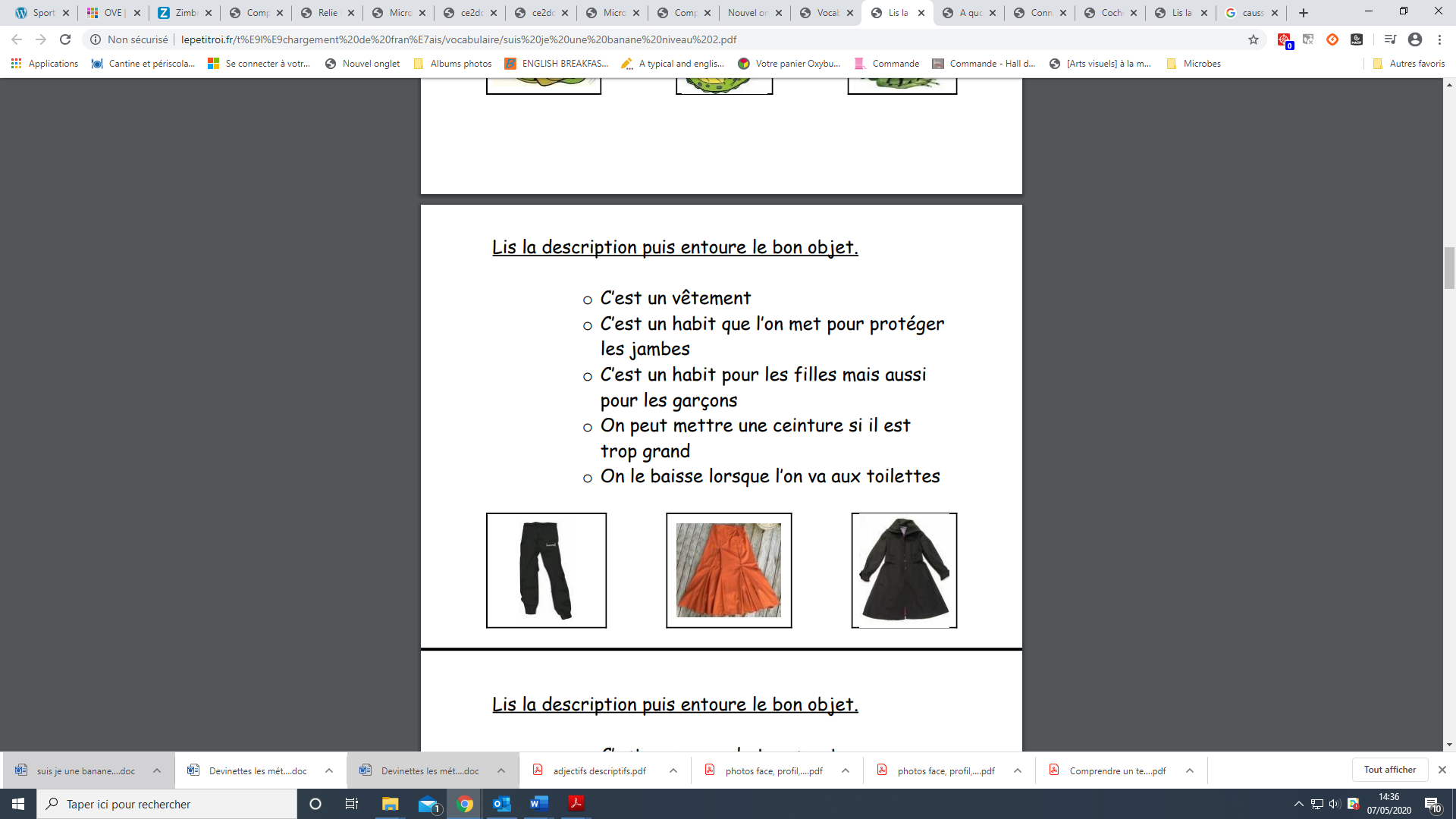 C’est le pantalon.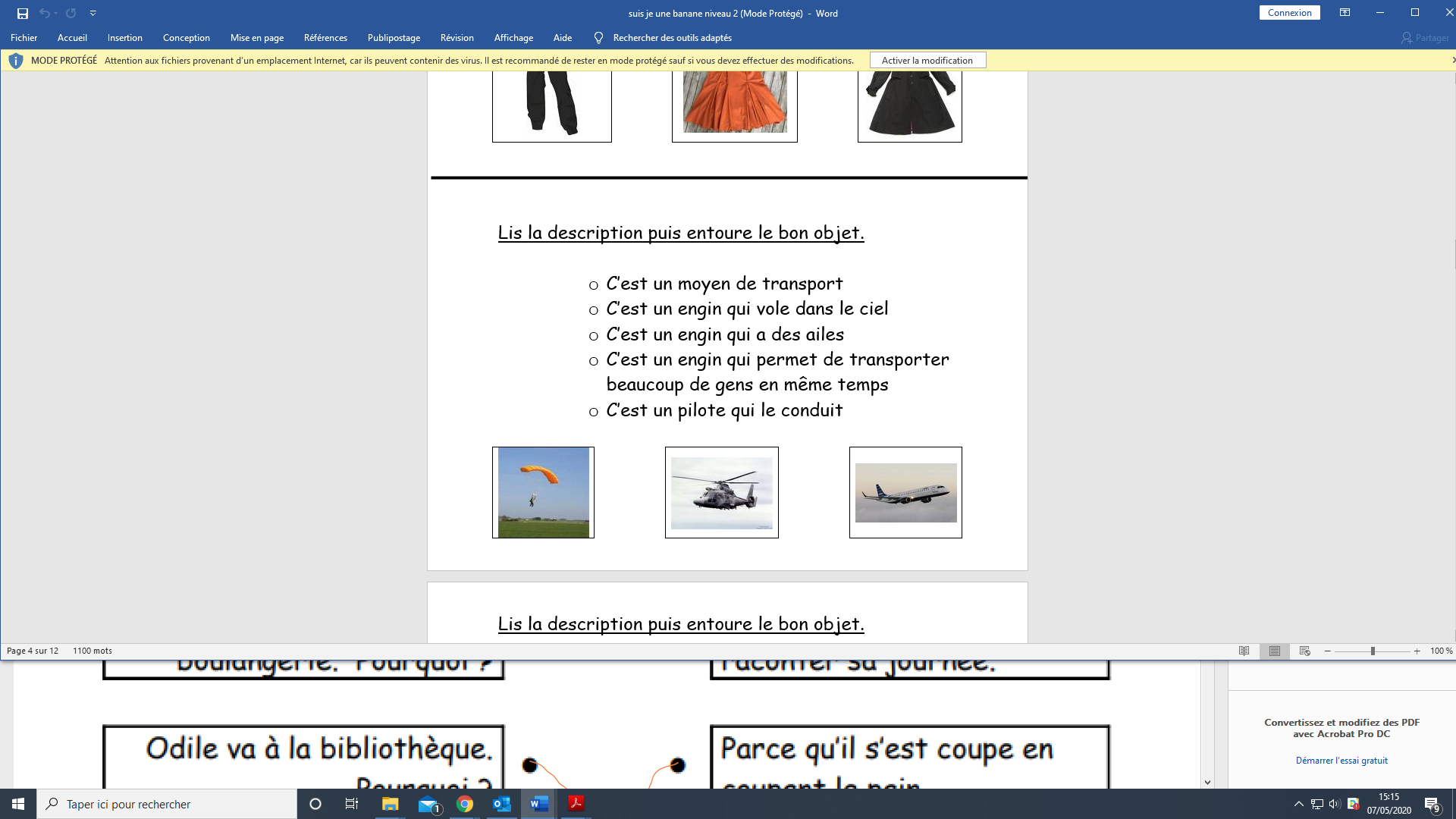 C’est l’avion.Objectif : Travailler le lien de cause et de conséquence.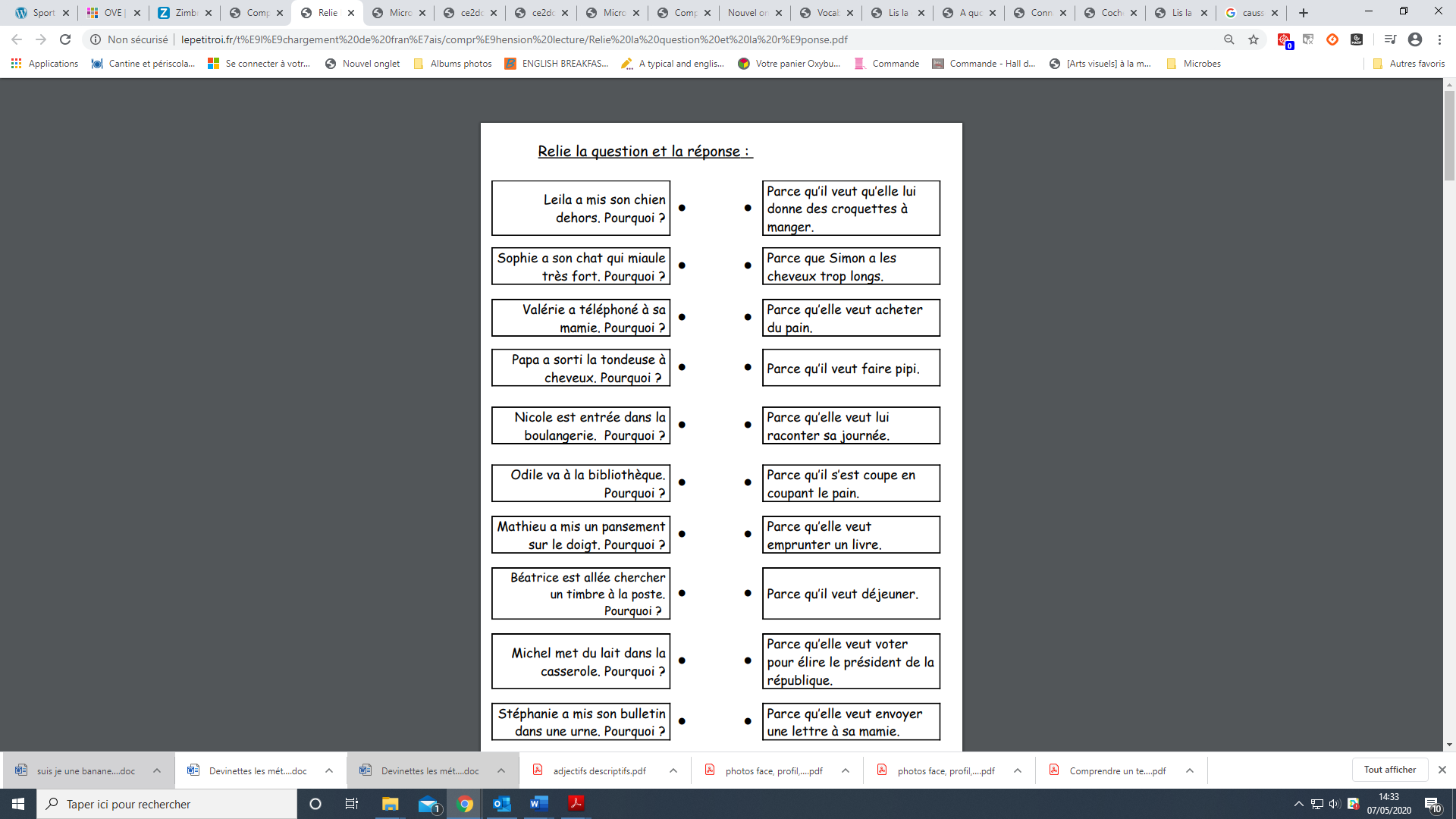 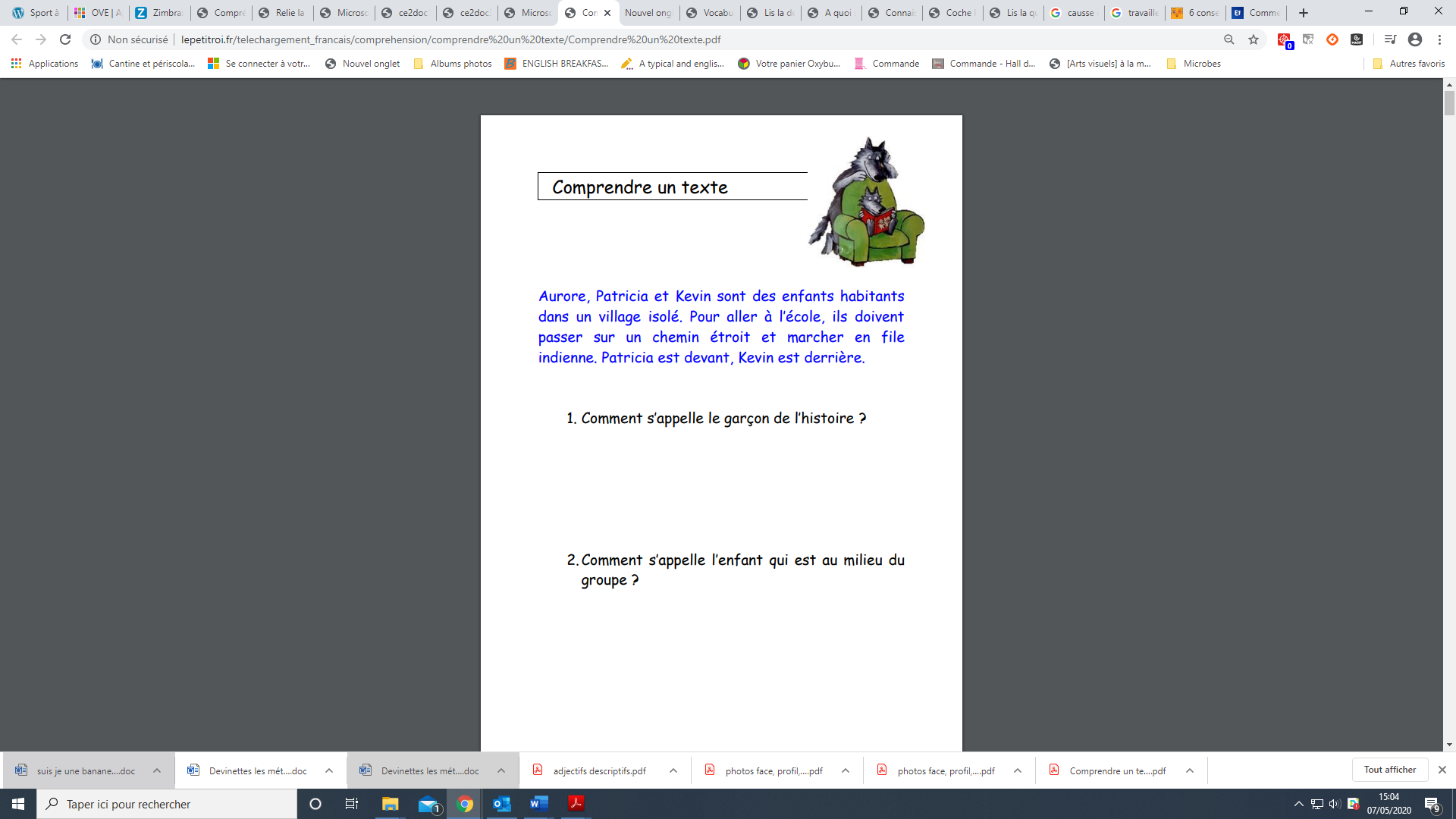 